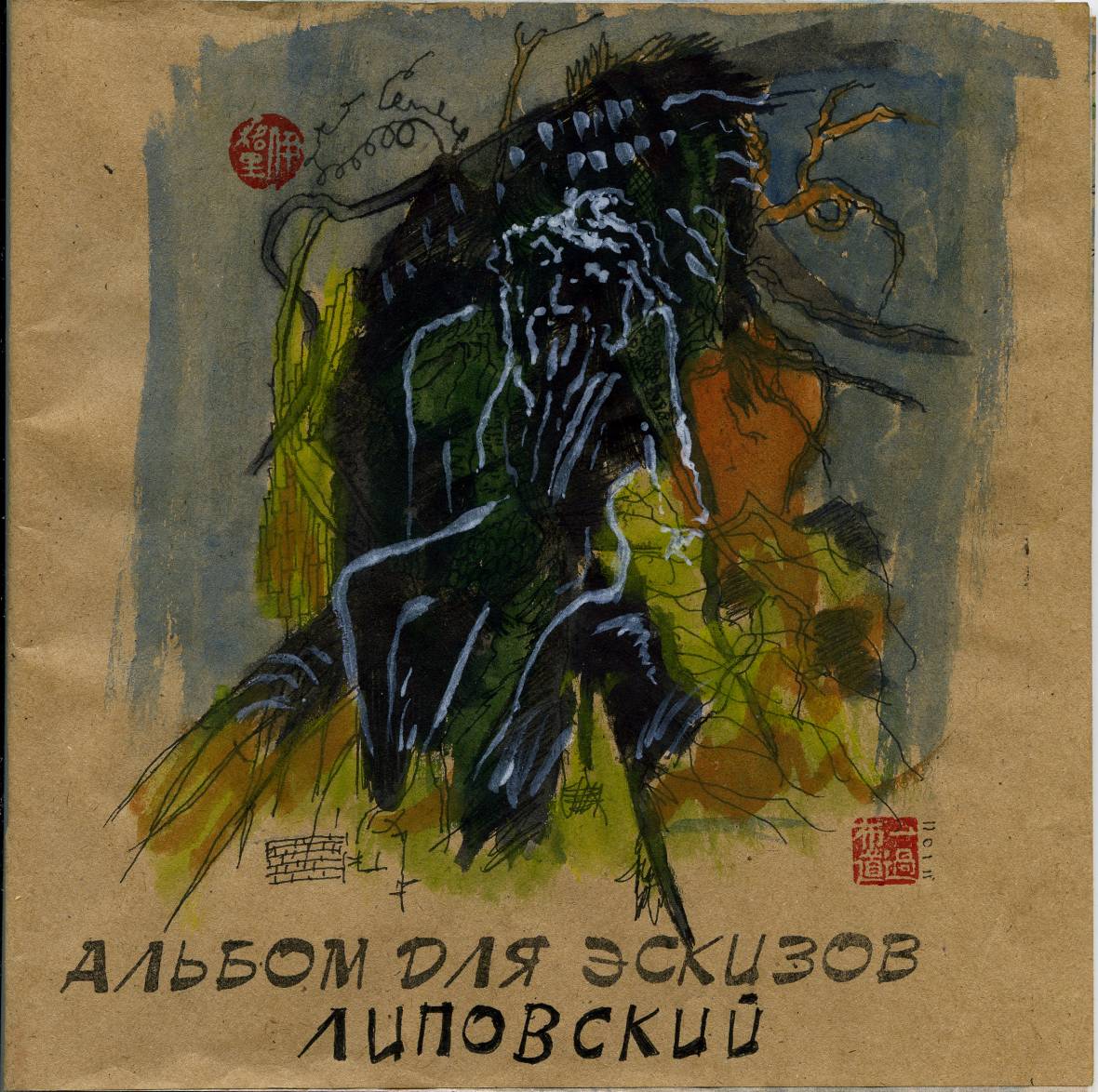 Игорь БурдоновЛиповский альбом для эскизовВ мае две тыщи двенадцатьв деревне с названием Липовкая этот альбом рисовал.Сейчас я его пропою.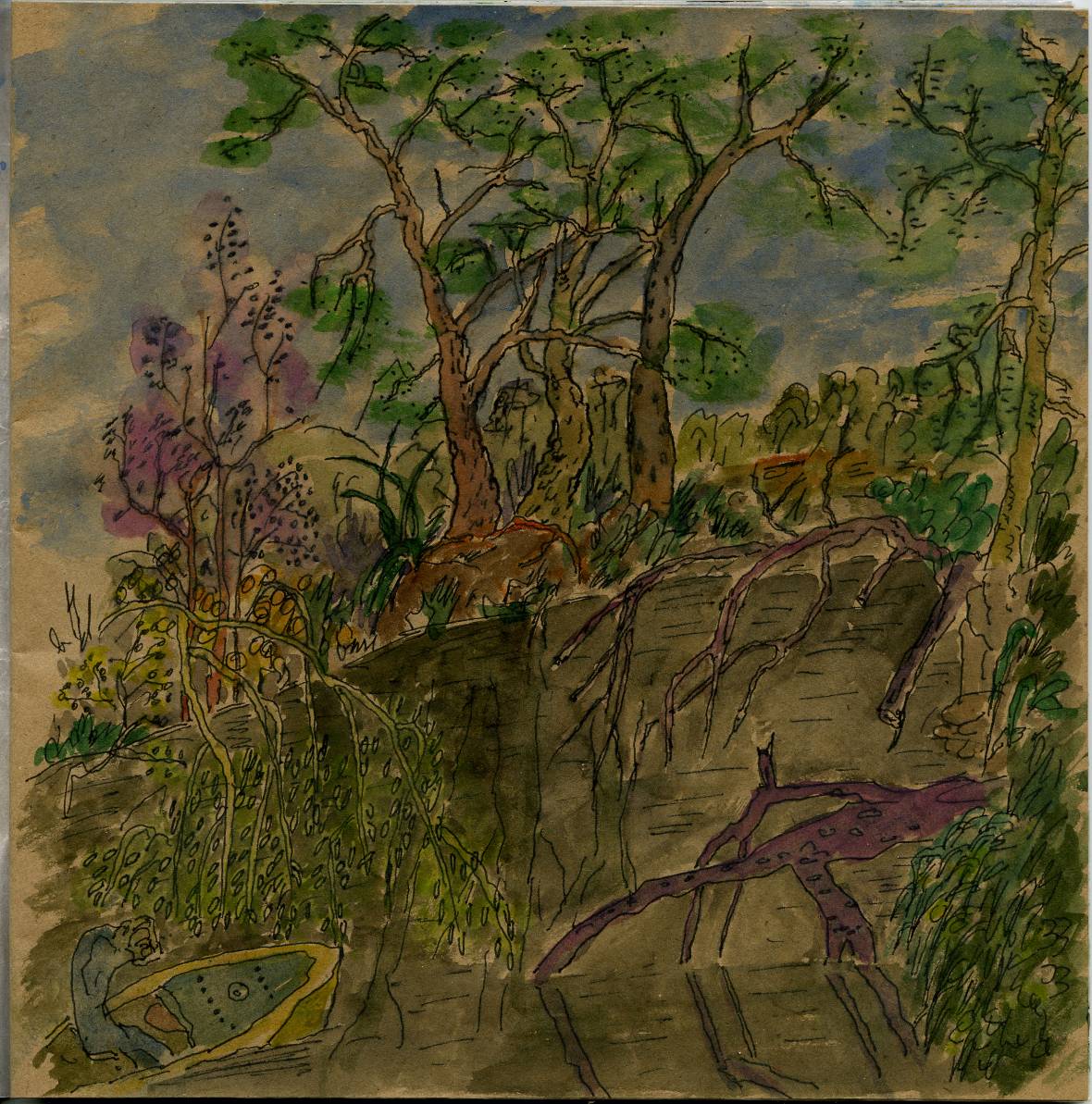 Видишь-видишь или нет, как на правом берегуяблонево-розовое облако плывёт.Речка Панинка бежит по веснеиз весёлой разливающейся Мокшив нашу Старицу.А по осени – в обратную сторону,из нашей Старицы в задумчивую Мокшу.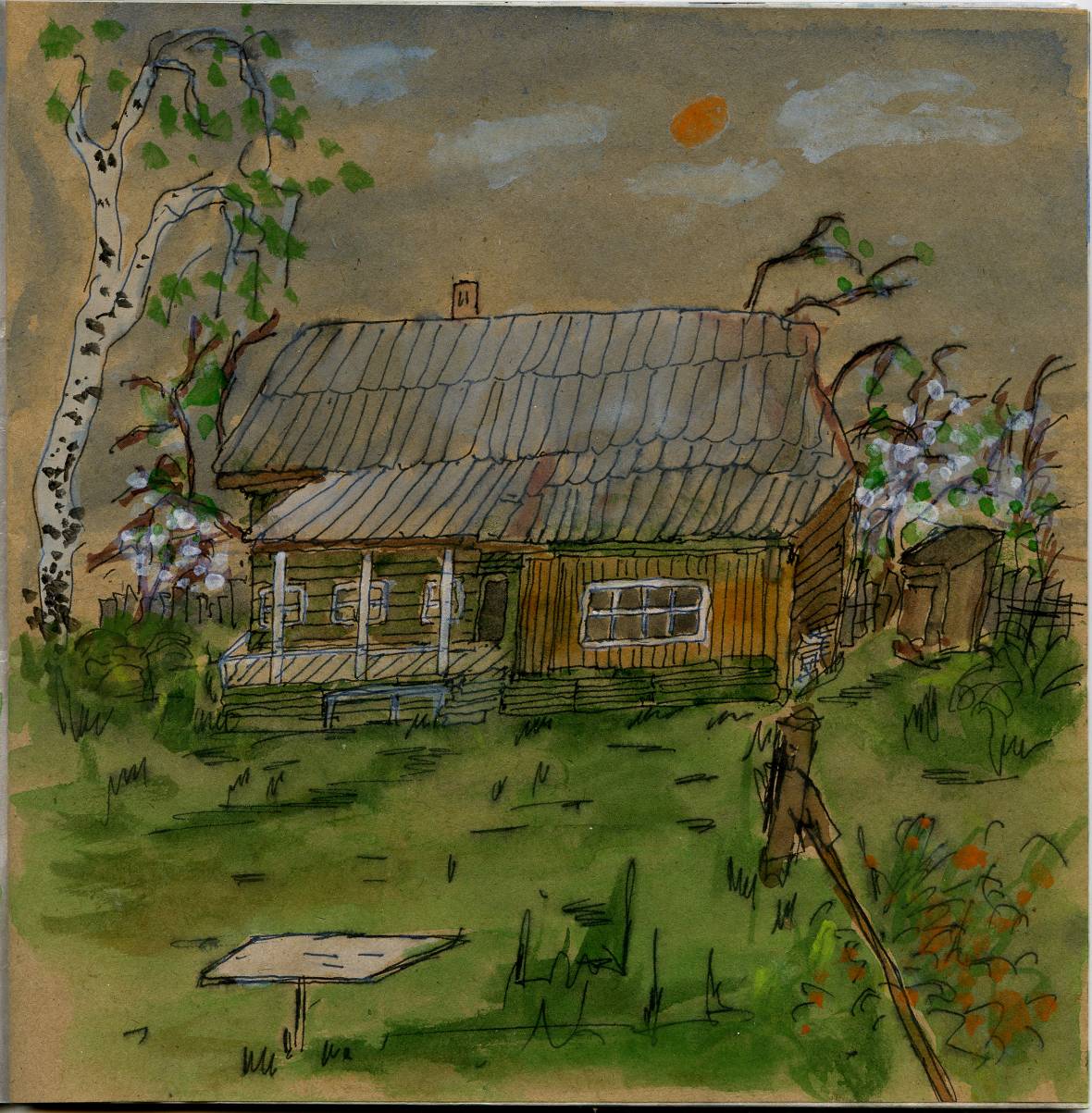 Этот домик выпечен из зимних ожиданий,из весенне-летних красок и цветов.Этот столик нужен для воспоминаний.А завтракать меня зовут в избу, где нету комаров.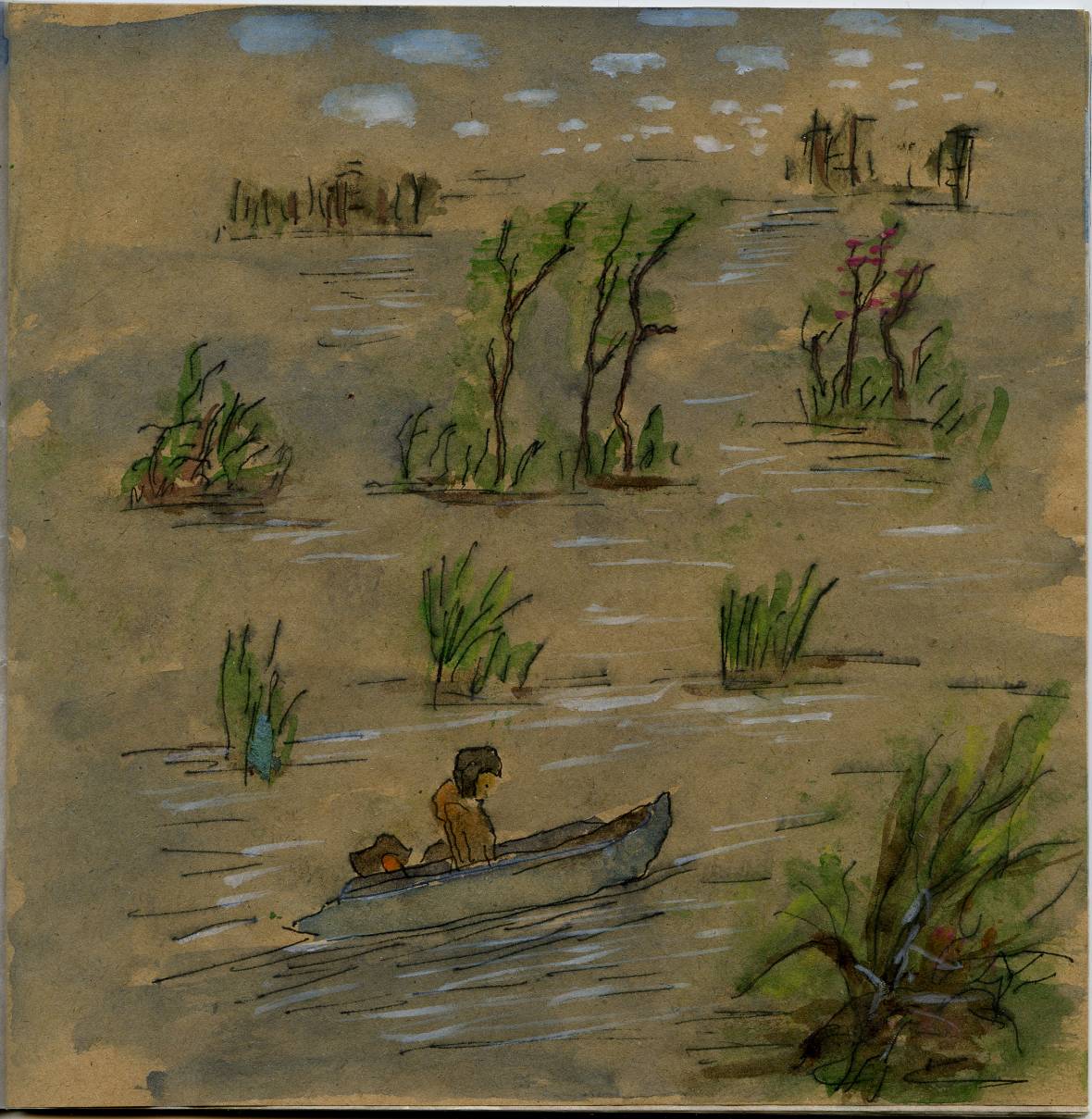 Слышишь-слышишь или нет, как несётся, как летитнад пустынною водой твоего мотора шум,лодочник.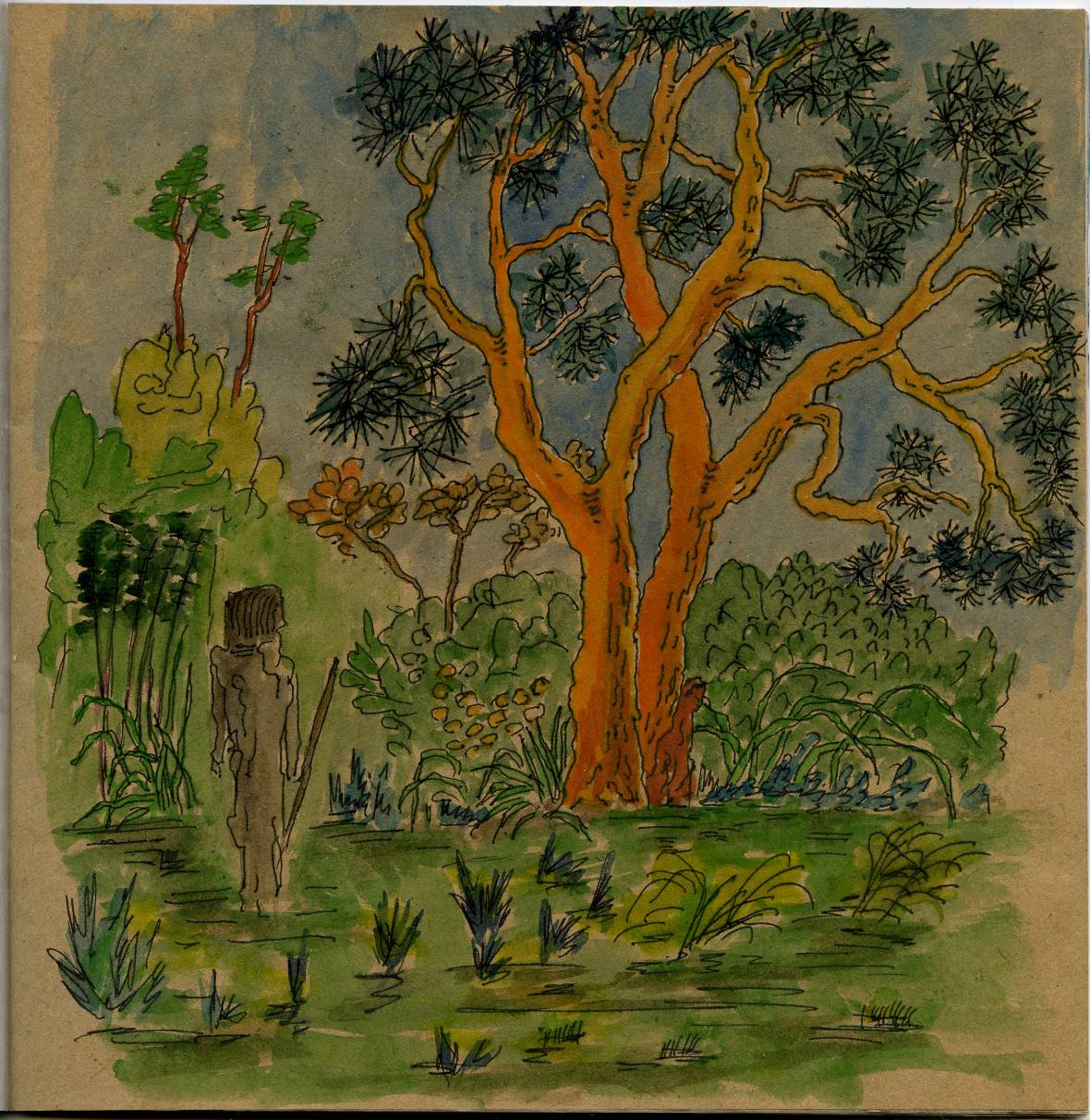 В нашем лесу есть такая соснапо дороге на Шевали-Майдан.На этой дороге есть такой путник,будто из дальних стран.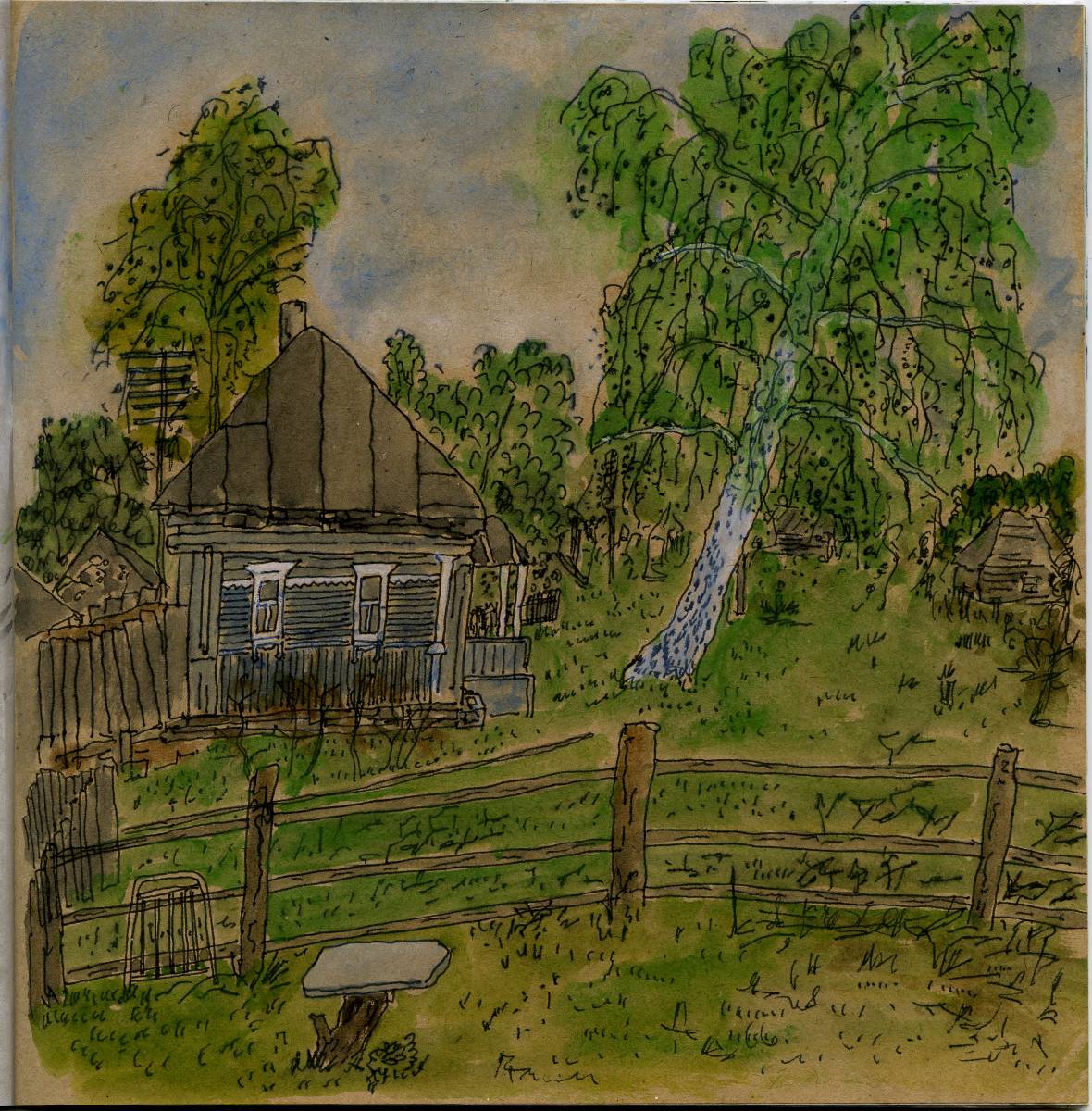 Если долго смотреть с моего крыльцана соседний дом, на берёзу клонящуюся,увидишь, как зарастает весенней травойдорога песчаная и время отчаянное.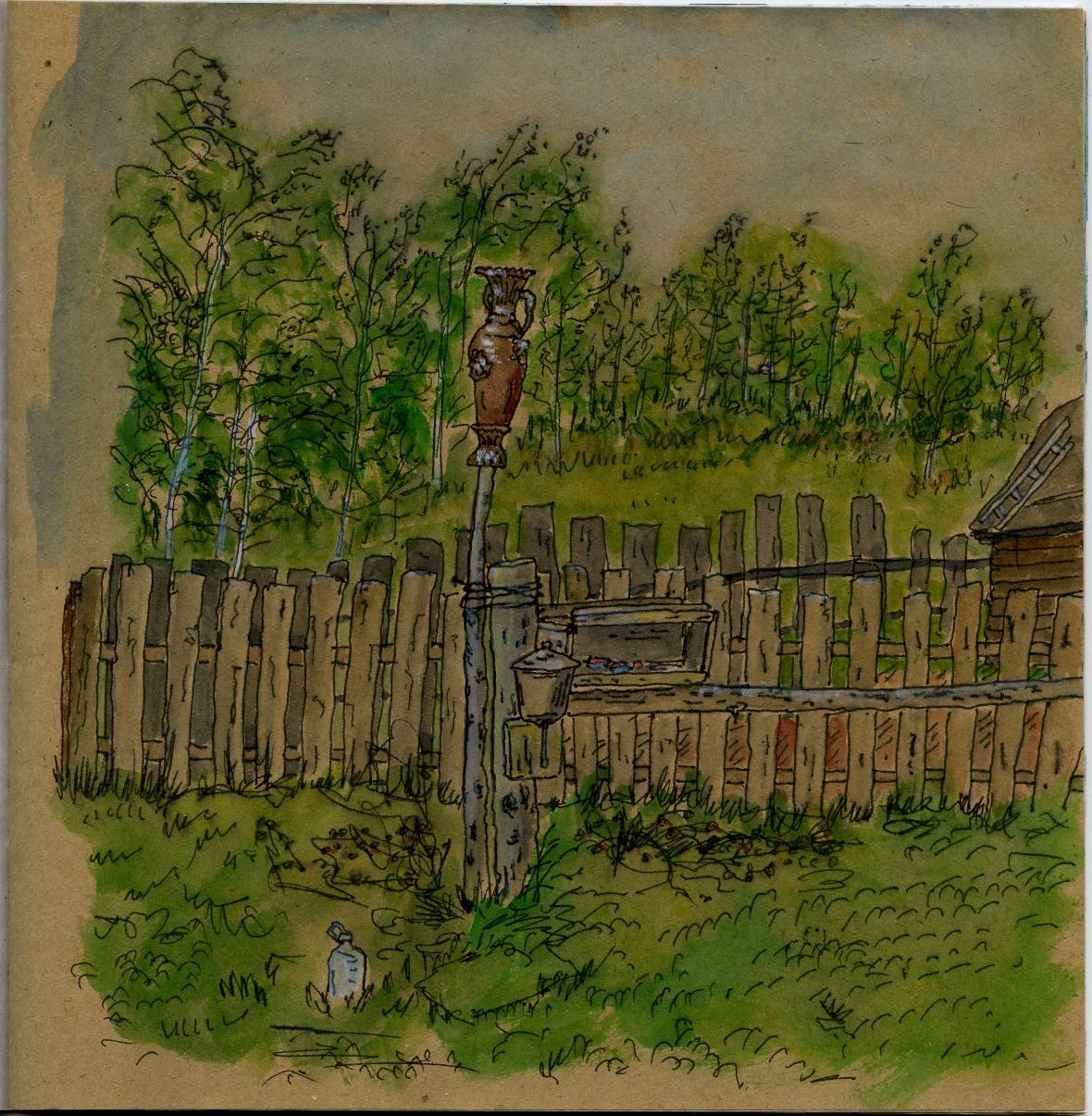 Каждый раз, когда мы идём умываться,мы слышим в плеске воды всё ту же песнюбутылки со свежей водой на земле,умывальника на столбеи вазы для летних цветов,но с разбитым дном.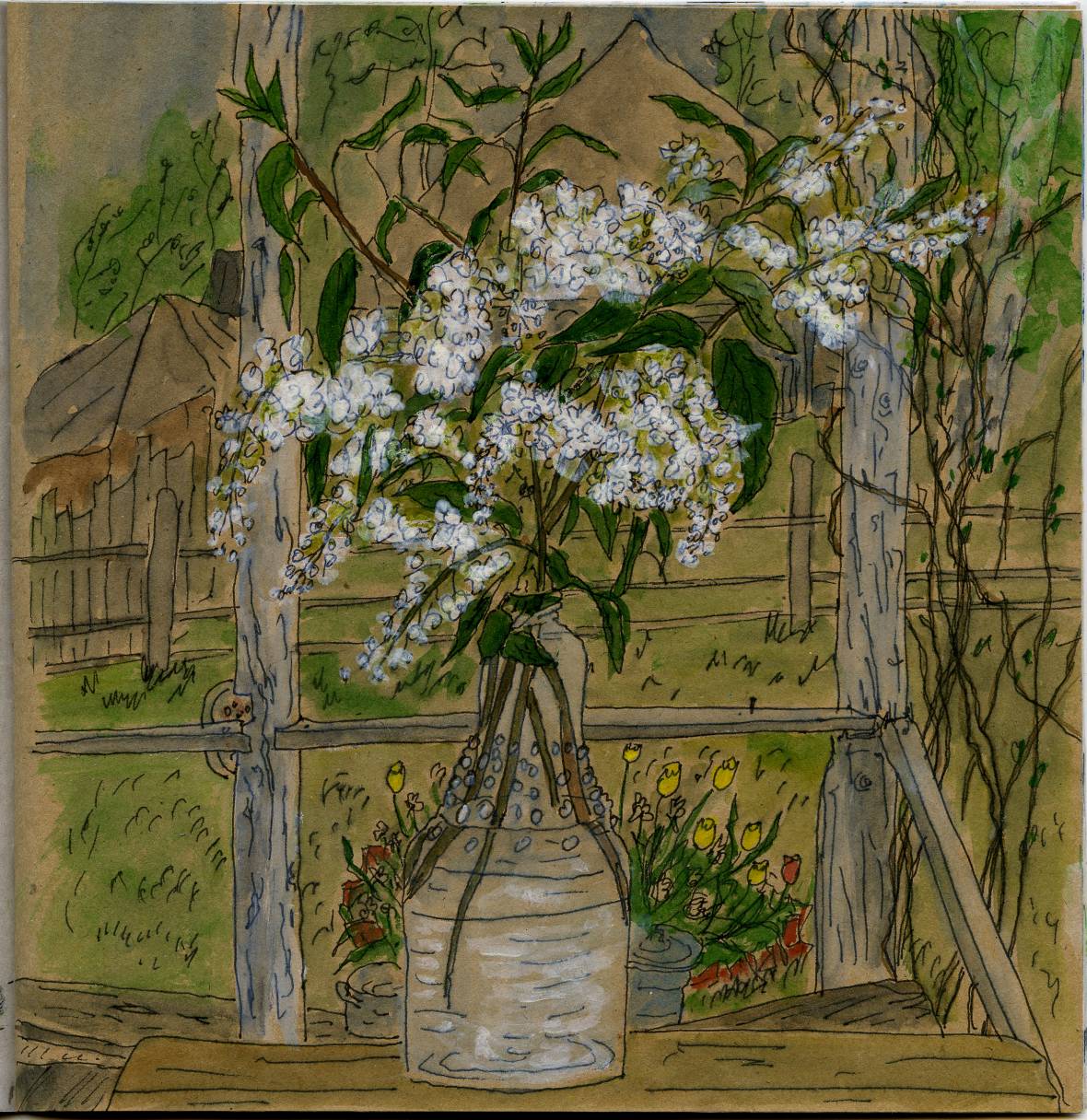 Что за черёмуха, ах! что за черёмуха этой весной!В дурмане мой стол, в дурмане крыльцо,тюльпаны в дурмане и дом соседский,и вся наша улица, вся деревня.И весь этот край.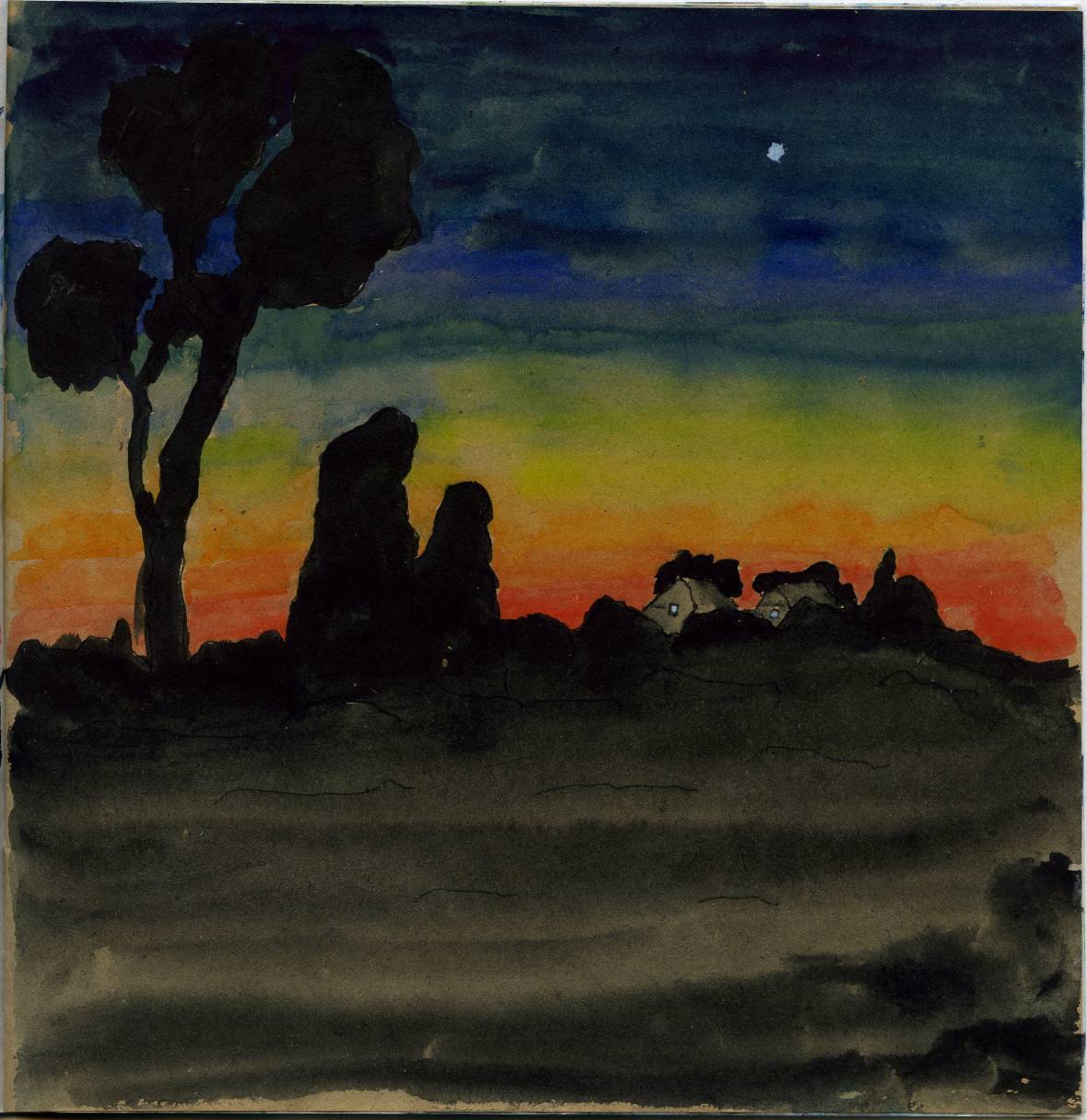 Ну, как же можно не рисовать ночь!Когда деревья чёрные,когда горизонт в огне,когда одинокая Венерамне освещает путь.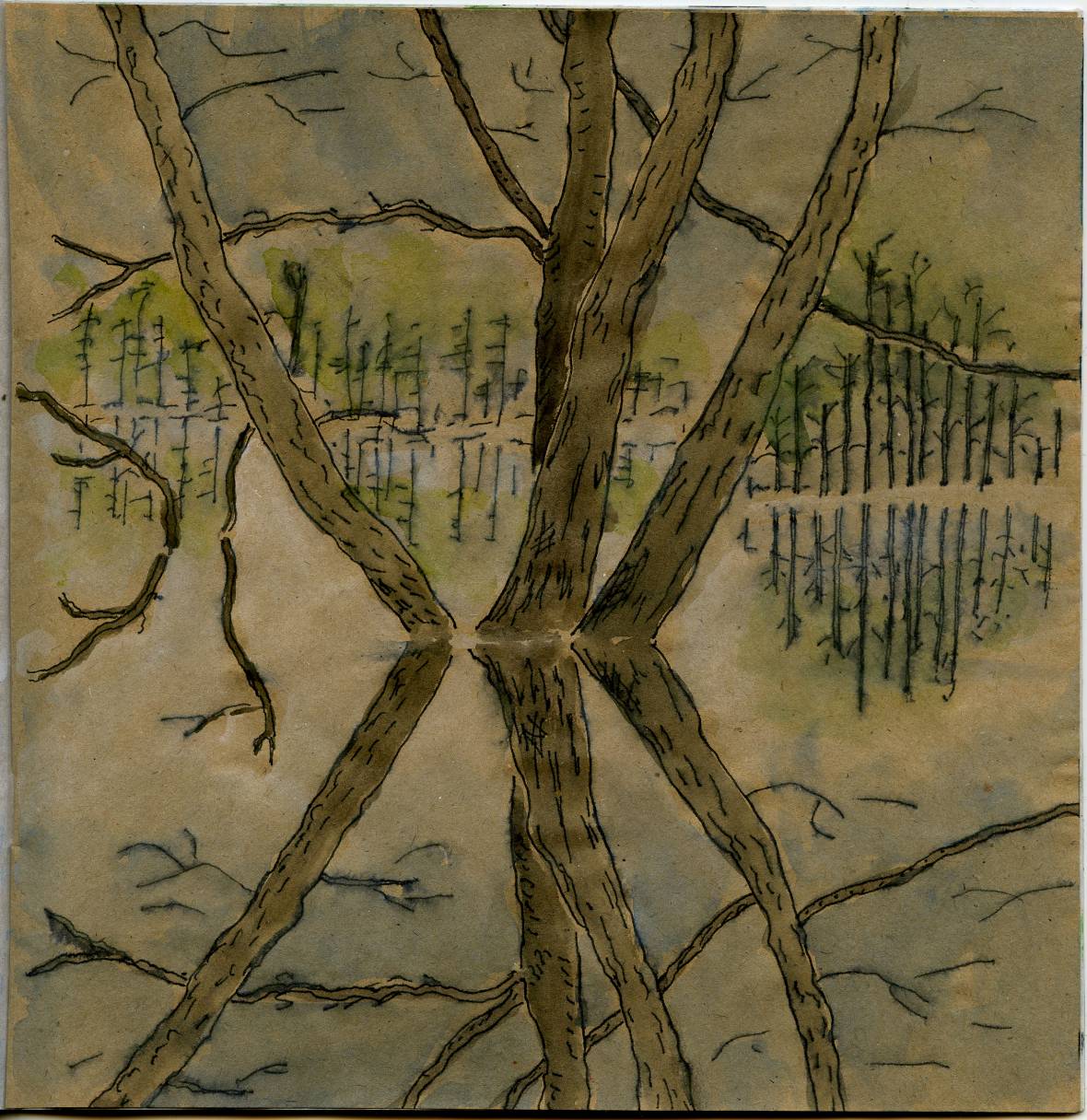 Вы знаете, что такое весенний разлив?Это когда небо упало на воду.Это когда деревья растут из своих отражений.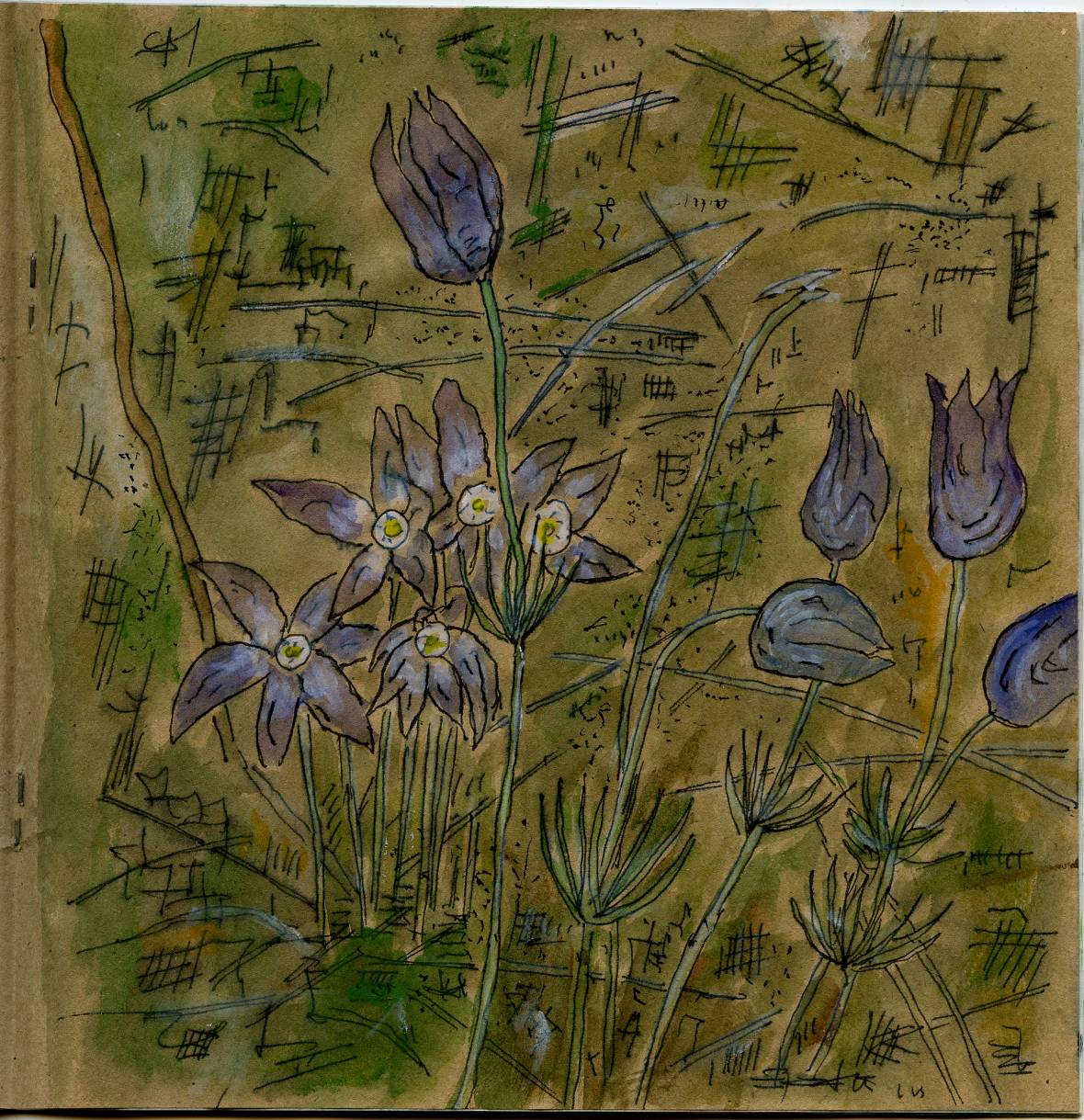 Вот она, вот она, вот она сон-трава!Как много в этом году этой травы,как много этих снов.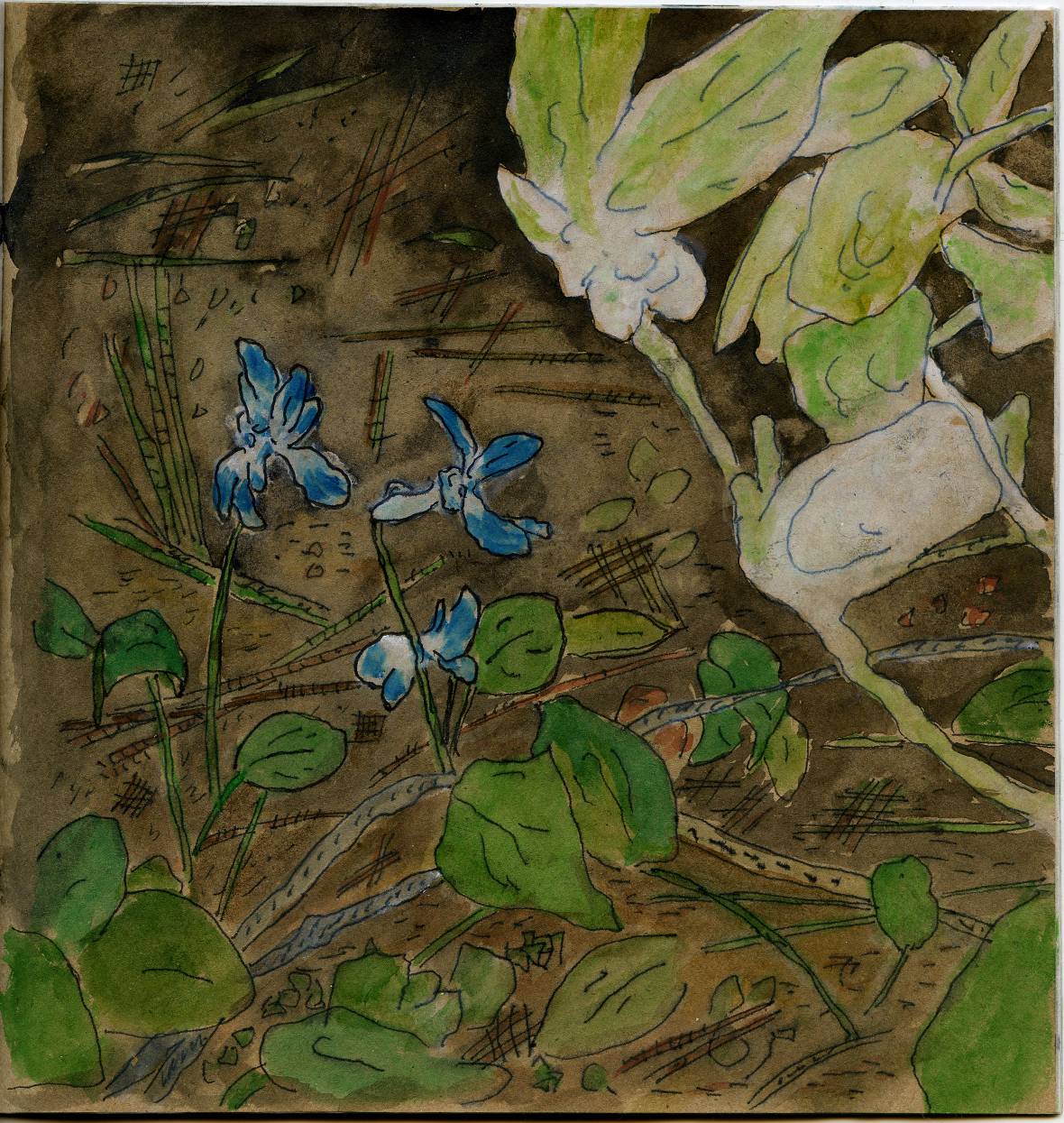 Лесные фиалки.Макросъёмка со вспышкой.Или просто лесные фиалки,лесные фиалки,лесные фиалкиу самой земли.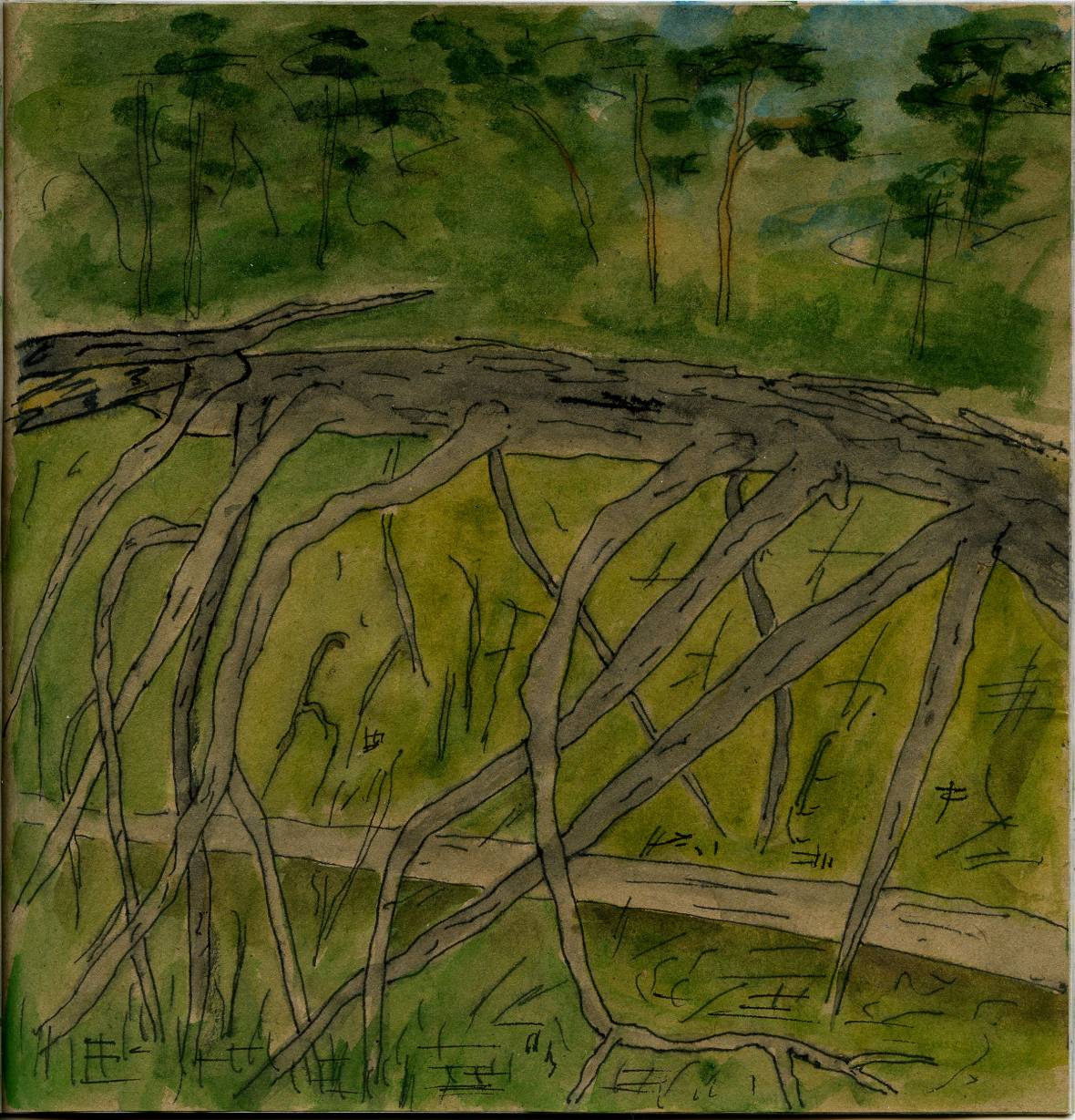 Сухое дерево похожена маленькое неизвестное науке насекомое,которое похоже на огромный неизвестный науке скелеткакой-то древней вымершей рептилии,которая похожа на сухое дерево.Все они идут куда-то, идут куда-то, и никак не дойдут.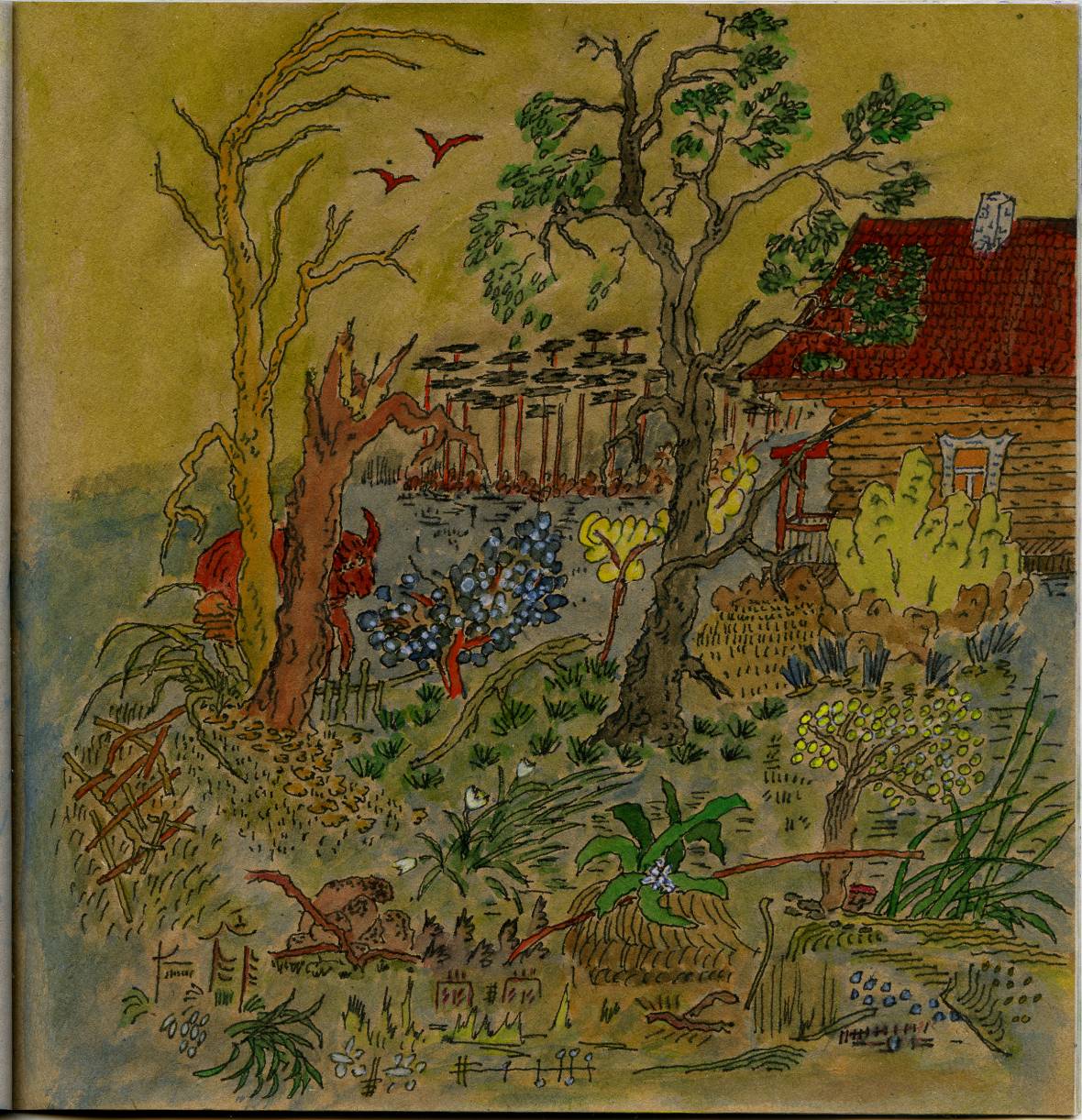 Спишь и видишь-видишь сны.Спишь и слышишь-слышишь звуки.Из земли растут цветы.Кто-то ходит по тропинке.В небе прячутся две птицы.За оградой буйволица.В норке рыжая лисица.В доме красная девица.Дом под красной черепицей.Кто там спит?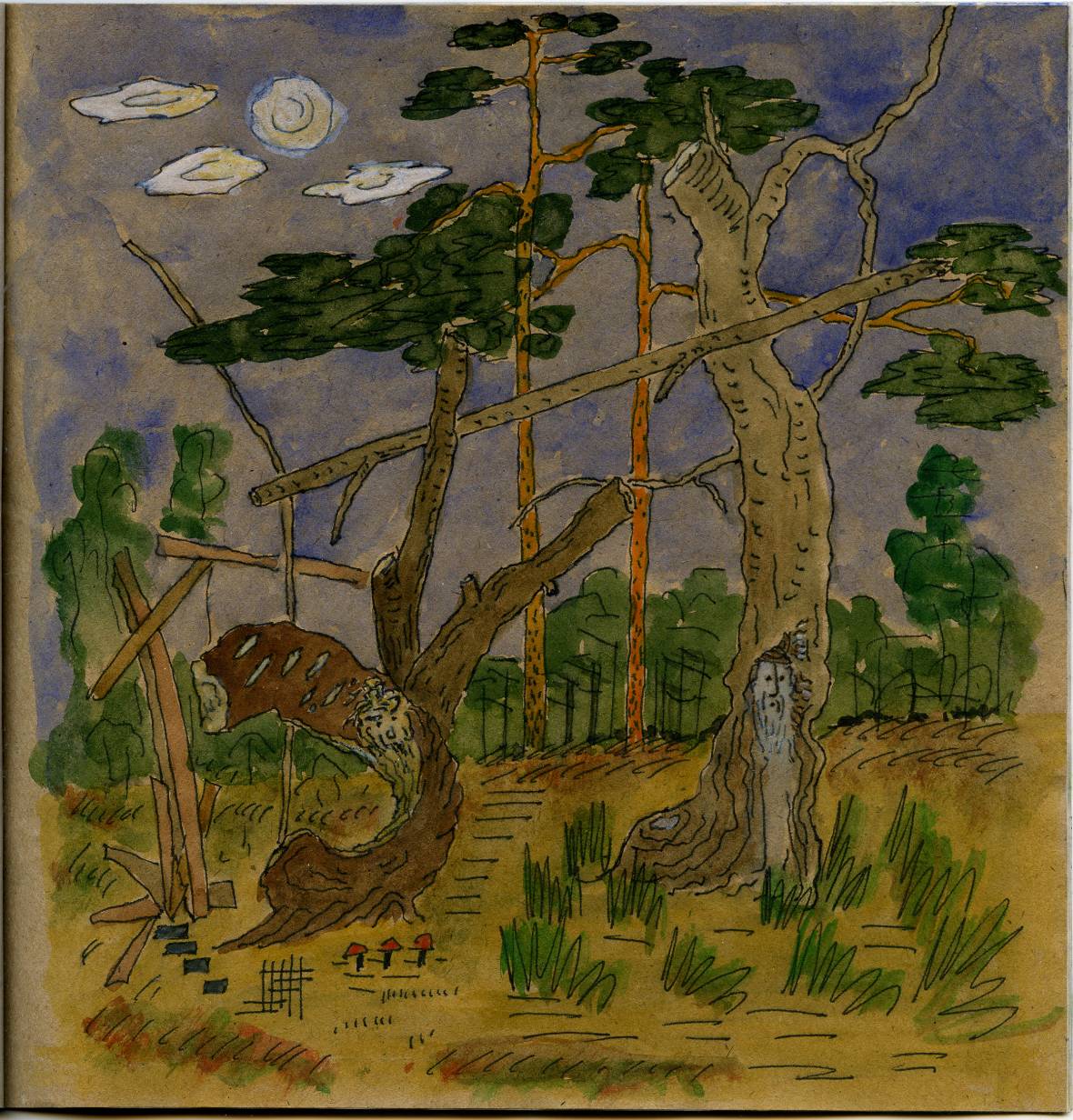 Если в лес пойдёшь один, ты один в лесу не будешь.Окружат тебя деревья,все с морщинистыми лбами и седыми бородами.И тебе нашепчут в уши небылицы и страшилки,и прабабушкины сказки, и нелепые рассказки– всё, что ловится ветвями, и корнями, и стволамииз последних радио- и телепередач.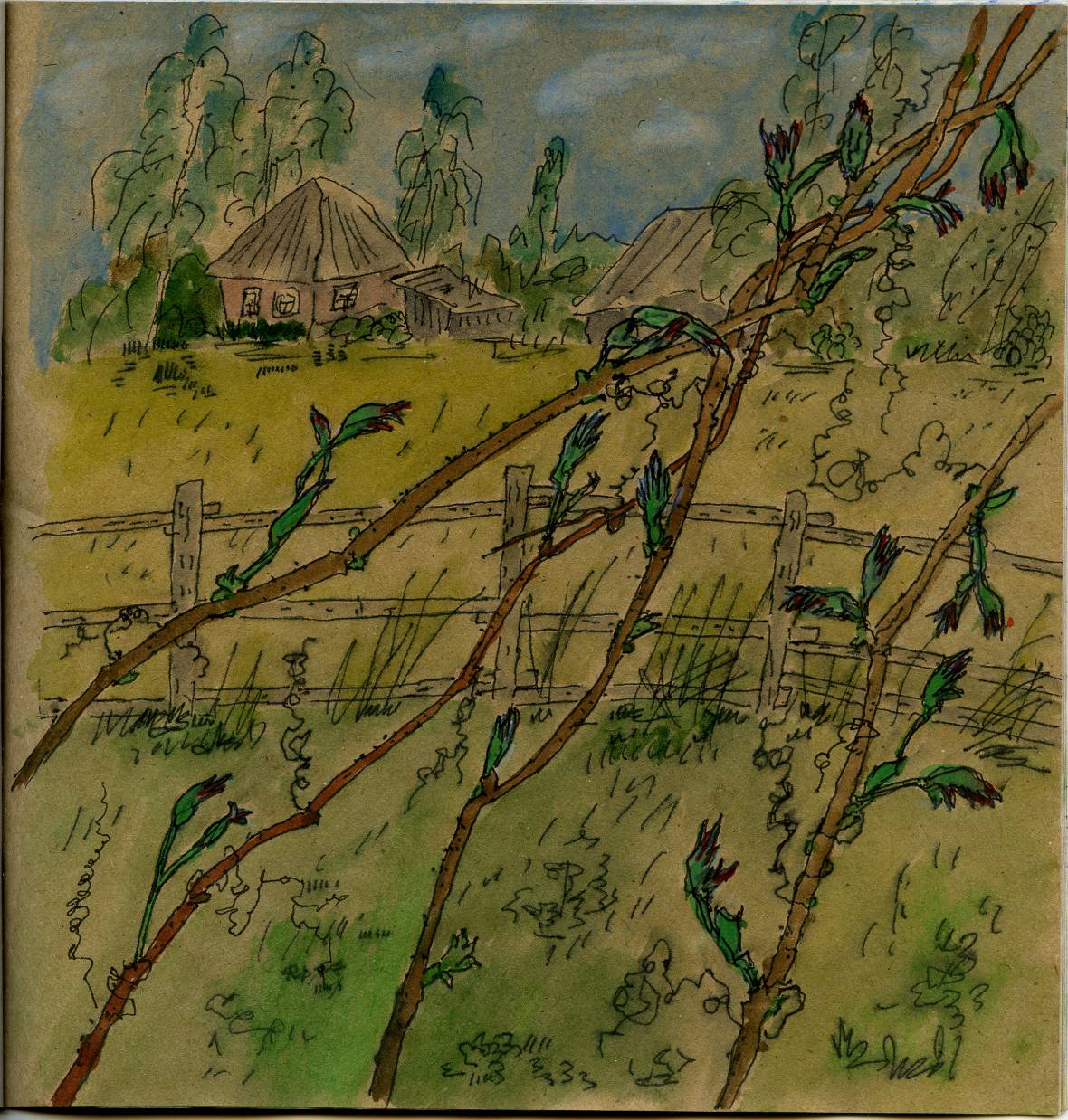 Как прелестна, как прелестна пастораль моей деревни,когда смотришь через сети, что раскинул на крылечкеэтот юный и весенний, этот нежный и зелёный,этот девичий виноград.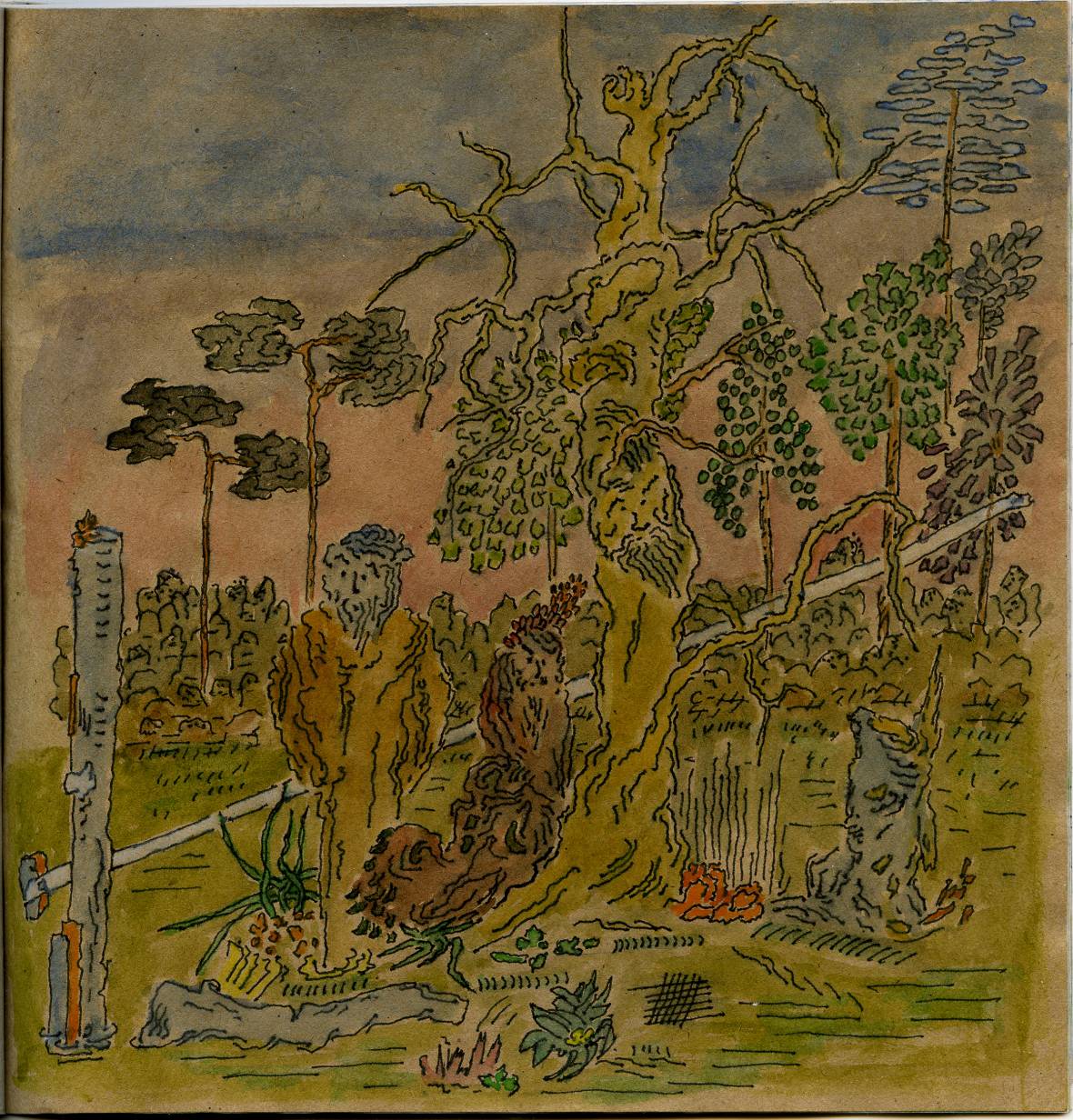 Вот пообщаешься с ними, и сам таким же станешь,– с этими деревьями, травами, цветами,листьями звенящимии трухлявыми пнями.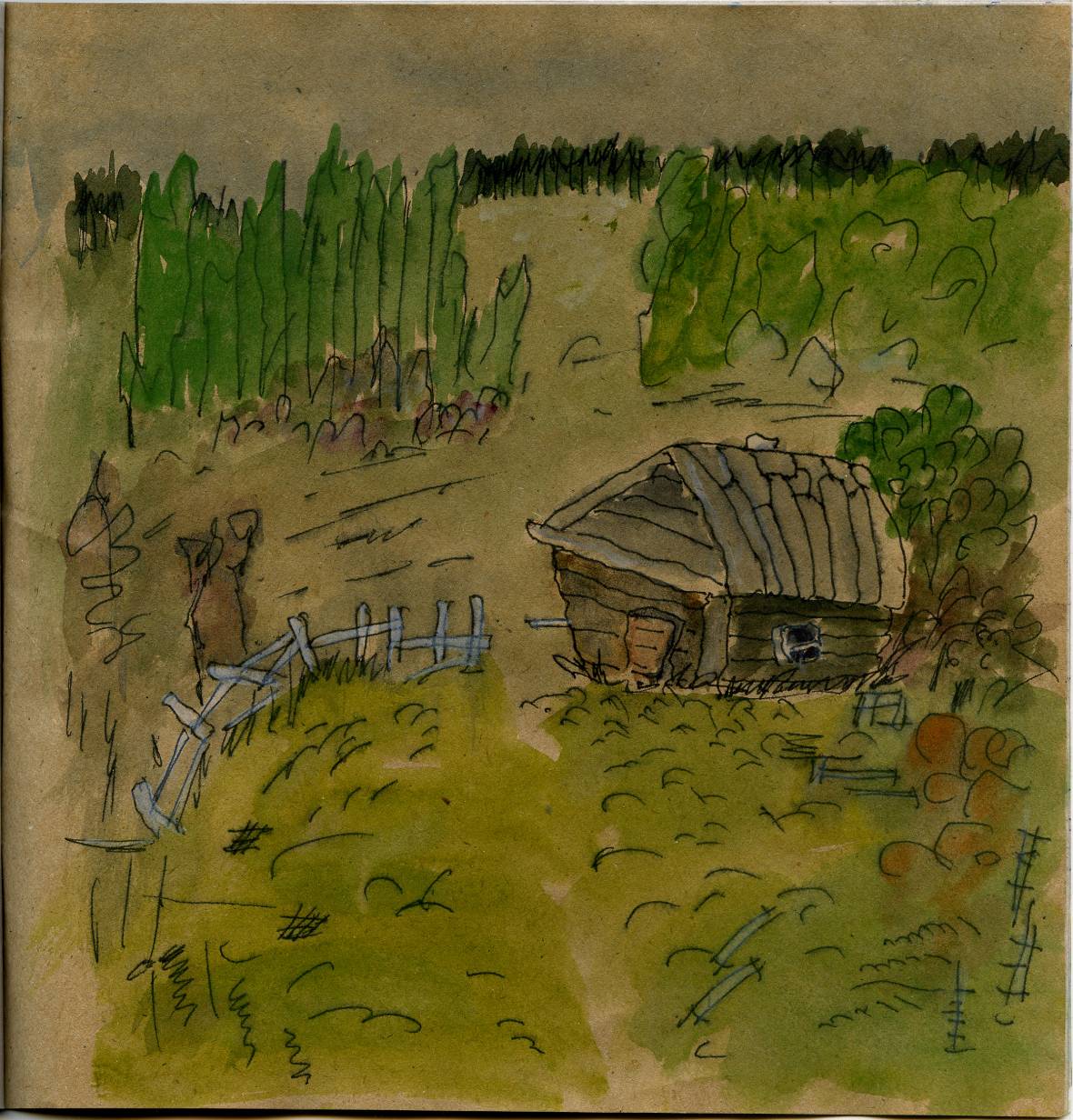 Растопил бы баньку я, да она уж старая.Уж больно скособочена, забыта и заброшена.Растопил бы баньку я, да она по-чёрному.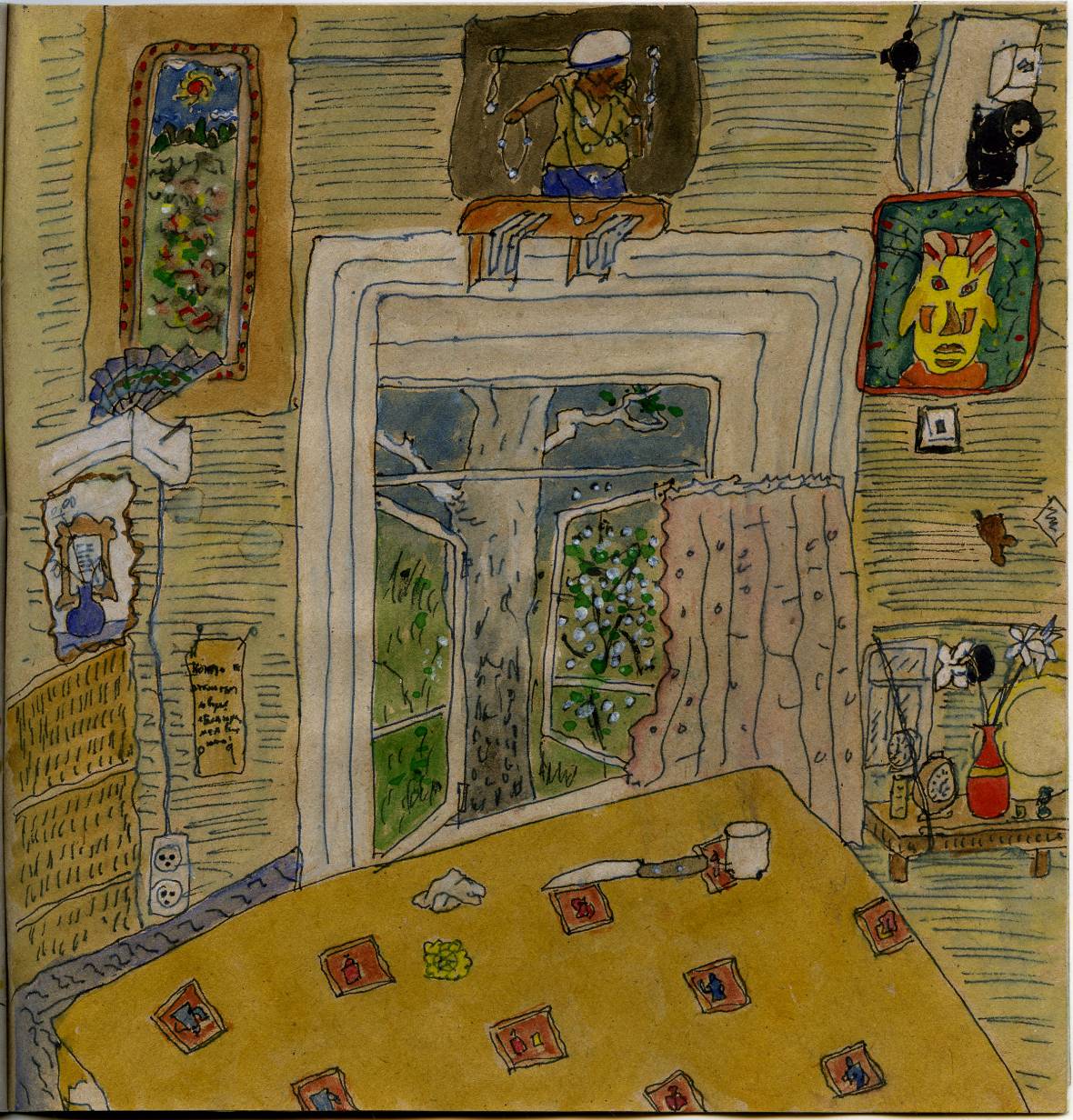 Уезжаю-уезжаю, за столом сижу, прощаюсьи смотрю в окно.Только вишня расцветает, и берёза забелела,только тикают и тикают на полочке часы.Уезжаю.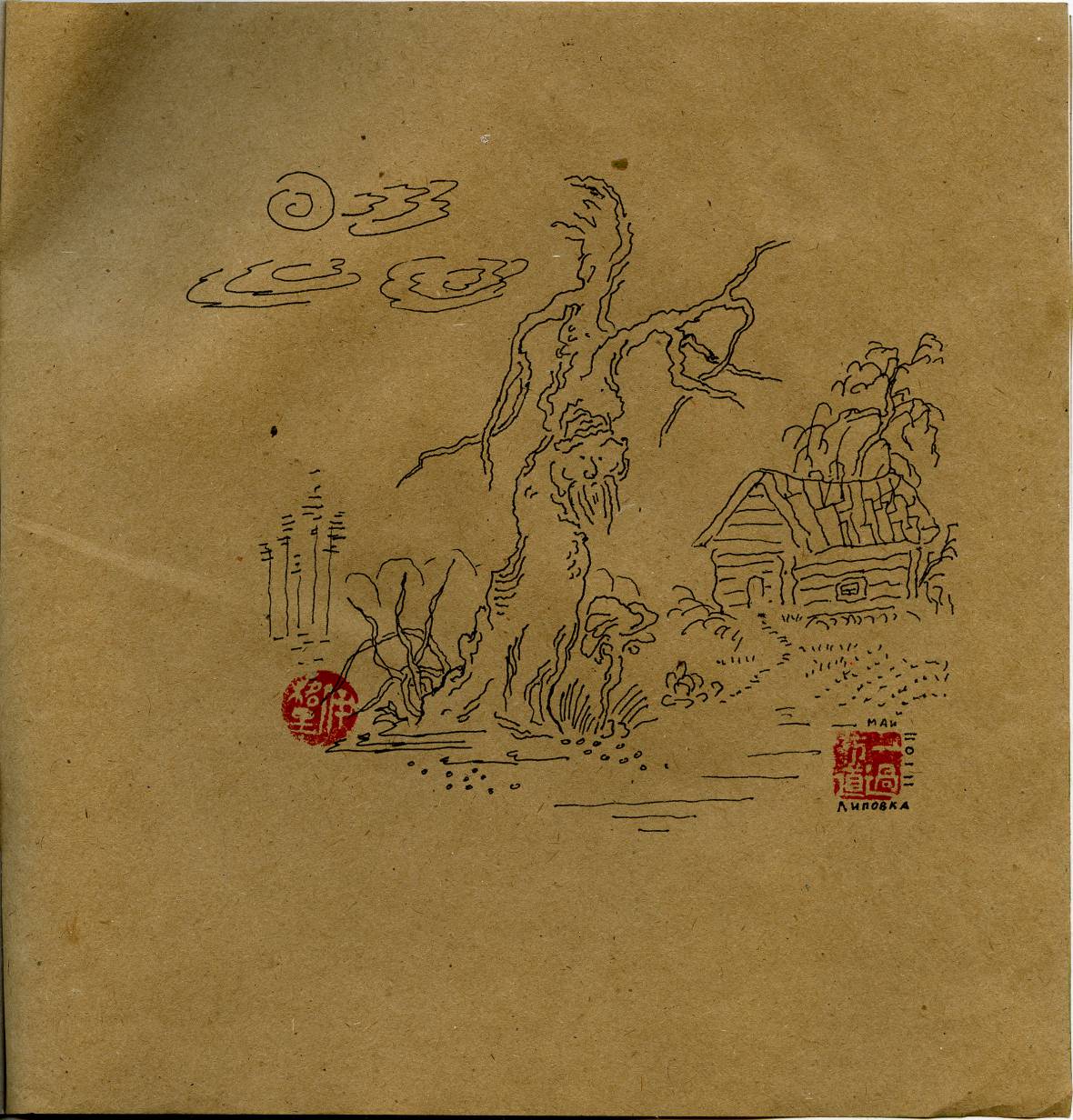 Это дело было в мае, я в Москву домой уехал.А в деревне, а в деревне,на Кутке, в закуткепод луною и под солнцемна стволе сухого дубабородатый старикашкасам собой нарисовался.Липовка, Куток, май 2012